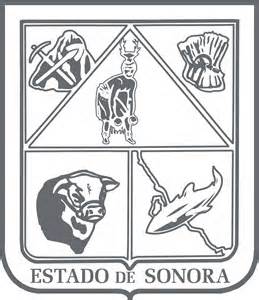                  GOBIERNO DEL ESTADO DE SONORA          	      17-SRH-P14-F01/REV.01            DESCRIPCIÓN DE PUESTO											ID: 1212-011OBJETIVOSistematizar las actividades y apoyar en las mismas, y de este modo contribuir con trabajo técnico a la realización de los proyectos solicitados a la Dirección de Desarrollo Agrícola por las comunidades rurales del Estado.RESPONSABILIDADESRELACIONES
MEDIDORES DE EFICIENCIA
DATOS GENERALES DEL PERFILGrado de estudios	Grado de estudios requerido y deseable.	Requerido:  	Deseable:   ¿El puesto requiere alguna especialización académica?	Carrera:	 Licenciatura en Topografía	Área:	 Topografía ¿El puesto requiere experiencia laboral?La experiencia laboral requerida.3 años en el área de Topografía1año en dirección de operación hidráulica1año en departamento de estudios y proyectos¿La ejecución del puesto requiere del conocimiento del inglés o algún otro idioma?Grado de dominio del idioma inglés¿La ejecución del puesto requiere del conocimiento de manejo de computadora?Nivel de conocimientos de computación.¿Qué nivel de habilidad de trato con personas requiere el puesto?Habilidad de trato con personas.¿Cuál es el nivel de la responsabilidad gerencial necesaria?Nivel de responsabilidad gerencial¿Cuál es el resultado esencial del puesto?El resultado esencial del puesto y el resultado secundario más importante.En primer lugar: 
En segundo lugar:  En relación al servicio a la comunidad y a los objetivos sociales y políticos del Gobierno del Estado, su puesto:Orientación del puesto.Manejo de personal requeridoNúmero de personas a cargo del titular del puestoRecursos financieros a su cargo(M = 000; MM = 000,000 de pesos anuales)¿Si maneja recursos financieros, su responsabilidad sobre ellos es?Tipo de responsabilidad sobre los recursos financieros que maneja.Tipo de Análisis PredominanteMarco de actuación y supervisión recibidaDATOS DE APROBACIÓNInformación provista por:                                                      Información aprobada por:DATOS GENERALESDATOS GENERALESDATOS GENERALESDATOS GENERALESTítulo actual del puesto funcional:Encargado de Proyectos del Área TécnicaDependencia/Entidad:Secretaría de Agricultura, Ganadería, Recursos Hidráulicos, Pesca y Acuacultura     Área de adscripción:Dirección General de Desarrollo AgrícolaReporta a:Director de Infraestructura AgrícolaPuestos que le reportan:NingunoSupervisar, revisar y validar la ejecución de los levantamientos Topográficos en atención de obras requeridas por las comunidades rurales del Estado.Supervisar, validar y autorizar los dibujos técnicos de los proyectos como: canales, encauzamientos, deslindes de terrenos, sifones, etc.Calcular volúmenes de obra para efecto de elaborar los presupuestos en obras de infraestructura con apoyo de programas como Autocad y Civilcad.
Internas:
Internas:a) Dirección General de Planeación, Administración y Evaluación (Hacienda): para el trámite y aprobación de las comisiones y otros servicios.Externas:Externas:a) Con los Ayuntamientos del Gobierno del Estrado: para apoyarlos con el servicio de Topografía que requieran.Informe de actividades de la comisión de trabajo realizados. Sexo:Estado Civil:Edad:Entre 25 a 55 años. Nombre: Nombre:    Cargo:Encargado de Proyectos del Área Técnica    Cargo:Director de Infraestructura Agrícola